Johnson City Elks LodgeMemorial Sunday ServiceDecember 2nd 201812:30pmHighlands Community CenterCarpathian HillOn the first Sunday in December, the Benevolent Protective Order of Elks remembers our departed members by having a Memorial Service.  This day is set apart as a day for all Elks to gather with the departed member’s family to reflect, recall, and reminisce on the dear member’s life and work as an Elk and an American citizen.  A light luncheon will be served at the conclusion of the ceremony. Please join us as we honor our absent members.  Any questions contact Gayle Klein at 725-4802 or email gklein801@gmail.com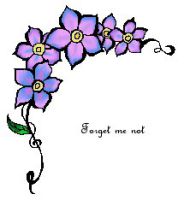       “Elks are never forgotten”